Ո Ր Ո Շ ՈՒ Մ
31 մարտի 2023 թվականի N 347-ԱՀԱՍՑԵ ՏԱԼՈՒ ՄԱՍԻՆ   Ղեկավարվելով <<Տեղական ինքնակառավարման մասին>> Հայաստանի Հանրապետության օրենքի 35-րդ հոդվածի առաջին մասի 24-րդ կետով և Հայաստանի Հանրապետության կառավարության 2021 թվականի փետրվարի 25-ի N 233-Ն որոշմամբ հաստատված կարգի 50-րդ կետով.ՈՐՈՇՈՒՄ ԵՄ՝1․Հայաստանի Հանրապետության Արմավիրի մարզի Խոյ համայնքի Ծաղկունք գյուղի վարչական տարածքում գտնվող 04-052-0048-0012 կադաստրային ծածկագրով    0,6479  հա հողամասին տալ՝ Հայաստանի Հանրապետություն, Արմավիրի մարզ, Խոյ համայնք,  Ծաղկունք գյուղ, Ն.Զարյան 1-ին փողոց թիվ 1 հողամաս հասցեն ։2․Սույն որոշումը ներկայացնել Հայաստանի Հանրապետության կադաստրի կոմիտե՝ պետական գրանցման համար։3․Սույն որոշումն ուժի մեջ է մտնում ընդունման պահից։      ՀԱՄԱՅՆՔԻ ՂԵԿԱՎԱՐ ՝                                                                    ԱՐԳԻՇՏԻ ՄԵԽԱԿՅԱՆ 2023թ. մարտի 31
Խոյ համայնք, գ․ Գեղակերտ
ՀԱՅԱՍՏԱՆԻ ՀԱՆՐԱՊԵՏՈՒԹՅԱՆ ԱՐՄԱՎԻՐԻ ՄԱՐԶԻ ԽՈՅ ՀԱՄԱՅՆՔԻ ՂԵԿԱՎԱՐ
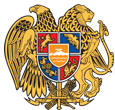 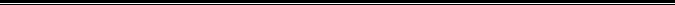 ՀՀ, Արմավիրի մարզ, Խոյ համայնք, գ․Գեղակերտ, Մ․Մաշտոցի 30
060-88-89-99, էլ․ հասցե khoy.community@gmail.com